Publicado en Marbella, Málaga. el 25/10/2016 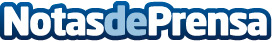 Luxury Advertising Awards amplía su plazo de inscricpión hasta el 4 de noviembreEl festival de Publicidad y Lujo vuelve a batir registros de participación. La gala tendrá lugar en 2 de diciembre en el Palacio de Congresos de Marbella. La prestigiosa firma Armani será galardonada con el Premio al Lujo Responsable 2016Datos de contacto:Fundación Mundo CiudadEntidad organizadora del evento902 733 555Nota de prensa publicada en: https://www.notasdeprensa.es/luxury-advertising-awards-amplia-su-plazo-de Categorias: Internacional Comunicación Marketing Sociedad Eventos Premios http://www.notasdeprensa.es